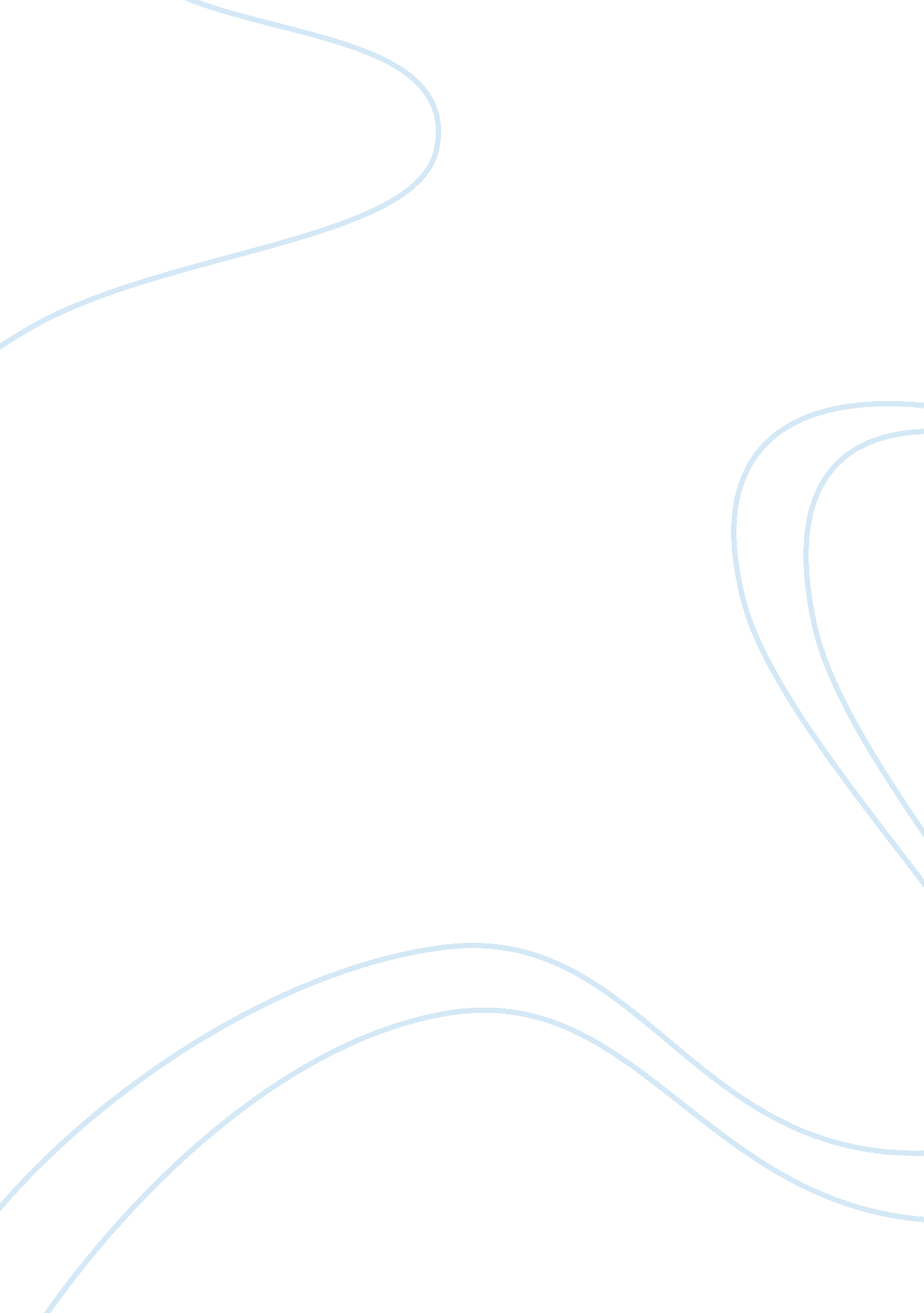 Serhat tanyolacarArt & Culture, Artists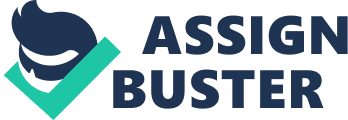 ﻿ 
Serhat Tanyolacar 

Serhat Tanyolacar, a Turkish-born artist, printmaker, autism advocate and political activist, has created this artwork. His latest and biggest scale prints center on the modernization of daily life images with elements popular culture and nostalgia. The image in question is Midwest corn. Serhat Tanyolacar has used the principles of design and elements art in this artwork. Serhat’s artwork has some use of line effect. Line is one of the major elements of artwork. It is said to be the most basic component of art. In relation to arts, line is regarded as a moving dot. In Midwest corn artwork, the line controls the viewer’s eye. In my opinion, the line is also used to describe the edges of the artwork. I also believe that the artist used the line to indicate the light source and value in the drawing. Midwest Corn artwork has used a vertical line that moves up and down without slanting. Artworks are also made in various shapes whether it is a sculpture or painting. The Midwest has an organic shape whereby it has a natural look and curving appearance. The shape of an artwork helps in analyzing the dimension in which the artwork has been made (Malloy, 2014). 
Light interacts and affects artwork in some ways. I believe the use of light was to support the meaning of the artwork. The strong lighting used in Midwest Corn artwork was used to create strong shadows and highlights, which improve the physical form of the object. The Midwest Corn Imagery has a pale color. In my opinion, the artist has used not used adequate harmonization of color. Color alignment makes the artwork more appealing to the eyes and. Therefore, this artwork is not appealing to me. Serhat has used texture in his artwork. The Midwest corn artwork has a rough texture. The rough texture of the artwork has a great impact on the work since many people would like to touch it to feel its roughness. Additionally, space is an element of an artwork that has been effectively used in this artwork. Linear perspective has played a significant role in the artwork, as it is possible to view the image from various distances. In my opinion, the author has placed his emphasis on the head of the corn. 
The presented artwork has achieved unity as the imagery has combined most of the elements of visual arts. The unity has given the visual image a sense of oneness and the image has created its meaning (Malloy, 2014). . Moreover uses a symmetrical balance that is the most stable type of balance. In terms of scale and proportion, the artwork seems large. Moreover, the artwork has used a various combination of design elements such roughness to develop a feeling of organized movement. In my opinion, the artist has taken his time in creating this artwork. I also believe that motion is paramount in this artwork since the artwork can move on its own through natural properties. I think particular such as color, line, texture, and shape element of visual arts contains iconographic significance in the artwork. 
The general theme of the Midwest Corn image is describing the Midwest corn. I thinking the title of the artwork has a close relationship with the image, as the image is partially a corn. The artwork confronts some social, political issues. The image is has a human head that can be used to refer to some political leaders who influence the growth of corn in Midwest. I think the author’s point of view was to address the issue of corn or agriculture in Midwest. The artist has used corn as his medium of artwork. This affects the image has it will have many viewers. I think this was the appropriate medium to attract many viewers. The overall content of the artwork was to describe the Midwest corn, but this differs from the subject matter since the image has a human head and insect legs. This image made me think of what the human head and insect legs were representing. 


References 
Malloy, K. (2014). The Art of Theatrical Design: Elements of Visual Arts. New York: Pearson 